ПРЕЙСКУРАНТна основные услуги санатория «Электра»(стоимость проживания с питанием и лечением, в сутки, в рублях без НДС)Срок действия: с 01.10.16 по 30.12.16 и с 11.01.17 по 20.03.17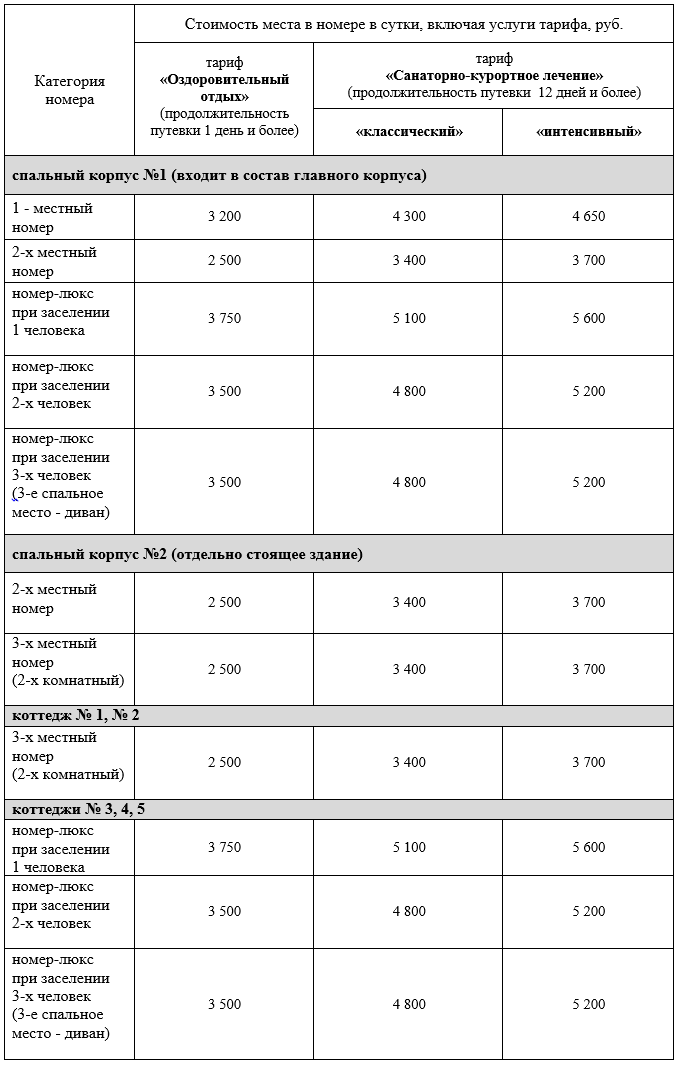 Тариф «Дополнительное место»:- не включает предоставления отдельного спального места, при возможности площади номерапредоставляется раскладушка;- для отдыхающих детского возраста до 6 лет (включительно);- стоимость составляет 50% от стоимости тарифа, который выбран;- санаторно-курортная путевка оформляется.Дети в возрасте от 1,5 лет до 3-х лет (включительно) без предоставления спального места и услуг тарифа проживают в санатории в сопровождении родителя (ей) при условии оплаты за питание ребенка 750,0 руб./сутки.Скидки действуютc 16.08.2016:Скидки для детей, распространяются на все тарифы, на все категории номера, действует при покупке отдельного места:- для детей в возрасте от 3 до 6 лет (включительно) действует скидка 30%;- для детей в возрасте от 7 до 12 лет (включительно) действует скидка 20%;- для детей в возрасте от 13 до 17 лет (включительно) действует скидка 15%.Действует круглый год.Скидка пенсионерам 10%, круглогодичная, распространяется на все тарифы, на все сезоны,на все категории номера. Действует при предъявлении пенсионного удостоверения при бронировании, оплате за путевку, при заселении в санатории.Скидка 10% учителям, воспитателям детских дошкольных учреждений, медицинским сестрам, врачам, круглогодичная, распространяются на все тарифы, на все категории номера.Действует при предъявлении справки с места работы, сертификата по медицинской специальности (в период действия сертификата) при бронировании, оплате за путевку, при заселении в санатории.Сезонная скидка 10% с 11.01.2017 по 28.02.2017:на места в номерах спального корпуса №2, коттеджей №1 и №2.Распространяется на санаторно-курортное лечение.Скидка для групп:- от 5 до 10 человек (включительно) 15%;- от 11 до 15 человек (включительно) 20%;- от 16 человек и больше 25%.Распространяется на каждого отдыхающего из группы, все тарифы, на все категории номера.Скидка 15% на каждого родственника (в возрасте от 18 лет) при одновременном проживании в санатории.Скидка 7 % при бронировании на официальном сайте санатория «Электра».*Все скидки суммируются в период действия скидок. Действуют при приобретении путевки:– в отделе бронирования;– на сайте санатория «Электра»;– туристических агентствах.Время заезда и выезда возможно в двух вариантах.Основное: время заезда в санаторий (Check-in time) 12.00, время выезда (Check-out time) 10.00.Дополнительное (при наличии свободных мест на данный период времени заезда и выезда):заезда в санаторий (Check-in time) 18.00, время выезда (Check-out time) 17.00.Устанавливается при бронировании, приобретении санаторно-курортной путевки.Выезд после расчётного часа возможен при наличии свободных номеров, оплата за проживание производится в следующем порядке:– не более 6 часов после расчетного часа – почасовая оплата;– от 6 до 12 часов после расчетного часа – оплата половины суток;– более 12 часов после расчетного часа – оплата полных суток.Оплата за проживание и дополнительные услуги в санатории производится в рублях.К оплате принимаются карты VISA, MasterCard, Maestro.